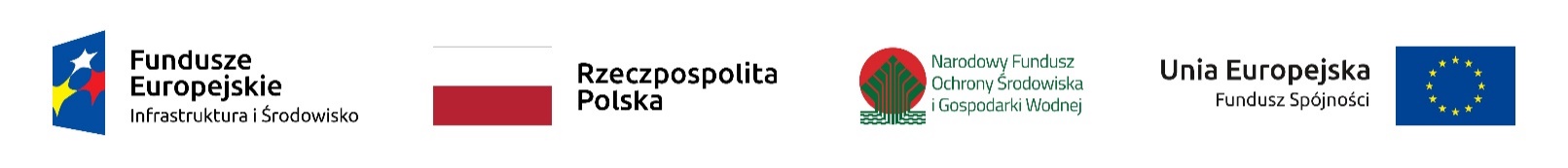 Największe umowy w ramach I osi:Największe umowy w ramach II osi:Największe umowy w ramach działań/poddziałań:Największe umowy POIiŚ 2014-2020 w województwie wielkopolskim, gdzie odbywają się trwające targi POL-ECO SYSTEM:Poz.Nazwa beneficjentaTytuł projektuNumer umowyData podpisania umowyWartość całkowita w złWkład UE w zł1MINISTERSTWO KULTURY I DZIEDZICTWA NARODOWEGOKompleksowa modernizacja energetyczna wybranych państwowych placówek szkolnictwa artystycznego w PolscePOIS.01.03.01-00-0198/162016-12-22501 390 321,63409 181 773,382MIEJSKIE PRZEDSIĘBIORSTWO ENERGETYKI CIEPLNEJ S.A.Likwidacja węzłów grupowych wraz z budową przyłączy do istniejących budynków i instalacją węzłów dwufunkcyjnych (ciepła woda użytkowa) w Krakowie i Skawinie - etap IPOIS.01.05.00-00-0015/162017-10-19199 017 690,0082 000 000,003GDAŃSKIE PRZEDSIĘBIORSTWO ENERGETYKI CIEPLNEJ SPÓŁKA Z OGRANICZONĄ ODPOWIEDZIALNOŚCIĄOgraniczenie niskiej emisji poprzez likwidację lokalnego źródła węglowego oraz budowa magistrali ciepłowniczej w GdańskuPOIS.01.05.00-00-0039/162017-10-19102 286 534,8633 710 040,004VEOLIA ENERGIA WARSZAWA S.A.Modernizacja warszawskiej sieci ciepłowniczej na terenie Miasta Stołecznego Warszawy w celu ograniczenia emisji dwutlenku węgla i poprawy efektywności energetycznej – Etap IPOIS.01.05.00-00-0014/162017-11-1797 476 876,5931 400 000,005VEOLIA ENERGIA WARSZAWA S.A.Modernizacja warszawskiej sieci ciepłowniczej na terenie Miasta Stołecznego Warszawy w celu ograniczenia emisji dwutlenku węgla i poprawy efektywności energetycznej - ETAP IIPOIS.01.05.00-00-0040/162017-11-1794 611 364,1032 300 000,006MIEJSKIE PRZEDSIĘBIORSTWO ENERGETYKI CIEPLNEJ S.A.Budowa sieci cieplnych umożliwiających wykorzystanie energii cieplnej wytworzonej w warunkach wysokosprawnej kogeneracji w Krakowie i Skawinie - etap IPOIS.01.06.02-00-0005/162017-10-1992 713 710,0030 843 708,00Poz.Nazwa beneficjentaTytuł projektuNumer umowyData podpisania umowyWartość całkowita w złWkład UE w zł1PAŃSTWOWE GOSPODARSTWO WODNE WODY POLSKIE - RZGW W GLIWICACHZbiornik przeciwpowodziowy Racibórz Dolny na rzece Odrze w województwie śląskim (polder)POIS.02.01.00-00-0003/162016-06-291 997 722 909,96667 040 000,002MIEJSKIE PRZEDSIĘBIORSTWO WODOCIĄGÓW I KANALIZACJI W M.ST. WARSZAWIE SPÓŁKA AKCYJNAZaopatrzenie w wodę i oczyszczanie ścieków w Warszawie – Faza VIPOIS.02.03.00-00-0048/172017-11-241 230 000 000,00637 500 000,003MIEJSKIE PRZEDSIĘBIORSTWO WODOCIĄGÓW I KANALIZACJI W M.ST. WARSZAWIE SPÓŁKA AKCYJNAZaopatrzenie w wodę i oczyszczanie ścieków w Warszawie - Faza VPOIS.02.03.00-00-0027/162016-06-291 045 500 000,00541 871 812,504PAŃSTWOWE GOSPODARSTWO WODNE WODY POLSKIE - REGIONALNY ZARZĄD GOSPODARKI WODNEJ WE WROCŁAWIUOchrona przed powodzią Kotliny Kłodzkiej ze szczególnym uwzględnieniem ochrony miasta KłodzkaPOIS.02.01.00-00-0020/172017-06-28647 952 408,62369 569 729,385PORT CZYSTEJ ENERGII SPÓŁKA Z OGRANICZONĄ ODPOWIEDZIALNOŚCIĄBudowa zakładu termicznego przekształcania odpadów komunalnych w GdańskuPOIS.02.02.00-00-0029/162018-04-25643 580 738,47353 053 504,446AQUANET SPÓŁKA AKCYJNAUporządkowanie gospodarki wodno-ściekowej dla ochrony zasobów wodnych w Poznaniu i okolicach - Etap VIPOIS.02.03.00-00-0054/172017-10-17472 782 284,10241 237 943,307WODOCIĄGI MIEJSKIE W RADOMIU SP. Z O.O.Modernizacja i rozbudowa gospodarki wodno-ściekowej na terenie aglomeracji Radom – III etapPOIS.02.03.00-00-0073/172017-11-17372 410 611,00192 324 840,938KATOWICKA INFRASTRUKTURA WODOCIĄGOWO - KANALIZACYJNA SP Z O.O.Uporządkowanie gospodarki ściekowej w mieście Katowice - Etap IIIPOIS.02.03.00-00-0182/162017-03-30345 235 154,06175 461 515,62Działanie / PoddziałanieDziałanie / Poddziałanie1.1.1Poz.Nazwa beneficjentaTytuł projektuNumer umowyData podpisania umowyWartość całkowitaWkład UE1"G-TERM ENERGY" SPÓŁKA Z OGRANICZONA ODPOWIEDZIALNOSCIAWykonanie odwiertów geotermalnych w StargardziePOIS.01.01.01-00-0009/172017-11-2488 793 700,0040 113 600,002MIEJSKIE PRZEDSIĘBIORSTWO ENERGETYKI CIEPLNEJ SPÓŁKA Z O.O. W OLSZTYNIEZwiększenie wytwarzania energii ze źródeł odnawialnych w MPEC Sp. z o.o. w Olsztynie poprzez budowę instalacji wykorzystującej biomasęPOIS.01.01.01-00-0003/172017-11-0954 642 750,0021 644 400,003"GEOTERMIA TORUŃ" SPÓŁKA Z OGRANICZONĄ ODPOWIEDZIALNOŚCIĄBudowa ciepłowni geotermalnej w Toruniu, wykorzystującej istniejące otwory TG-1 i TG-2POIS.01.01.01-00-0008/172017-11-0740 344 469,6219 468 001,44Działanie / PoddziałanieDziałanie / Poddziałanie1.2Poz.Nazwa beneficjentaTytuł projektuNumer umowyData podpisania umowyWartość całkowitaWkład UE1ZREMB SHIRAZ SPÓŁKA Z OGRANICZONĄ ODPOWIEDZIALNOŚCIĄ SPÓŁKA KOMANDYTOWO - AKCYJNAGłęboka termomodernizacja budynku biurowego w PoznaniuPOIS.01.02.00-00-0005/172018-03-1918 450 000,004 089 215,252MIEJSKIE PRZEDSIĘBIORSTWO KOMUNIKACJI W KIELCACH SP. Z.O.O.Kompleksowa głęboka modernizacja energetyczna budynków należących do Miejskiego Przedsiębiorstwa Komunikacji Sp. z o.o. w KielcachPOIS.01.02.00-00-0003/172018-03-212 938 085,441 779 466,753KALISKIE PRZEDSIĘBIORSTWO TRANSPORTOWE SP. Z O.O.Termomodernizacja budynku stacji kontroli pojazdów i budynku administracyjnego Kaliskiego Przedsiębiorstwa Transportowego Spółka z o.o. w KaliszuPOIS.01.02.00-00-0001/162017-08-031 130 384,00685 958,53Działanie / PoddziałanieDziałanie / Poddziałanie1.3.1Poz.Nazwa beneficjentaTytuł projektuNumer umowyData podpisania umowyWartość całkowitaWkład UE1MINISTERSTWO KULTURY I DZIEDZICTWA NARODOWEGOKompleksowa modernizacja energetyczna wybranych państwowych placówek szkolnictwa artystycznego w PolscePOIS.01.03.01-00-0198/162016-12-22501 390 321,63409 181 773,382UNIWERSYTET IM. ADAMA MICKIEWICZA W POZNANIUKompleksowa modernizacja energetyczna obiektu po Wydziale Chemii Uniwersytetu im. Adama Mickiewicza przy ul. Grunwaldzkiej 6 w PoznaniuPOIS.01.03.01-00-0191/162016-11-2441 360 000,0031 380 969,743ZAKŁAD KARNY W POTULICACHZmniejszenie energochłonności obiektów jednostki penitencjarnej – Zakładu Karnego w PotulicachPOIS.01.03.01-00-0107/162017-04-1441 059 212,0633 953 024,19Działanie / PoddziałanieDziałanie / Poddziałanie1.3.2Poz.Nazwa beneficjentaTytuł projektuNumer umowyData podpisania umowyWartość całkowitaWkład UE1SPÓŁDZIELNIA MIESZKANIOWA "ZAKRZEWO"Kompleksowa termomodernizacja budynków mieszkalnych osiedla Zawada w ElbląguPOIS.01.03.02-00-0021/162018-03-2948 209 151,7933 321 040,602SPÓŁDZIELNIA MIESZKANIOWA LOKATORSKO - WŁASNOŚCIOWA "POPOWICE"Wzrost efektywności energetycznej budynków mieszkaniowych znajdujących się pod zarządem Spółdzielni Mieszkaniowej Lokatorsko - Własnościowej Popowice.POIS.01.03.02-00-0009/172018-07-0441 973 835,5828 778 699,173SPÓŁDZIELNIA MIESZKANIOWA UJEŚCISKOTermomodernizacja budynków wielorodzinnych w Spółdzielni Mieszkaniowej UjeściskoPOIS.01.03.02-00-0016/162018-01-2619 205 537,6513 054 600,53Działanie / PoddziałanieDziałanie / Poddziałanie1.5Poz.Nazwa beneficjentaTytuł projektuNumer umowyData podpisania umowyWartość całkowitaWkład UE1MIEJSKIE PRZEDSIĘBIORSTWO ENERGETYKI CIEPLNEJ S.A.Likwidacja węzłów grupowych wraz z budową przyłączy do istniejących budynków i instalacją węzłów dwufunkcyjnych (ciepła woda użytkowa) w Krakowie i Skawinie - etap IPOIS.01.05.00-00-0015/162017-10-19199 017 690,0082 000 000,002GDAŃSKIE PRZEDSIĘBIORSTWO ENERGETYKI CIEPLNEJ SPÓŁKA Z OGRANICZONĄ ODPOWIEDZIALNOŚCIĄOgraniczenie niskiej emisji poprzez likwidację lokalnego źródła węglowego oraz budowa magistrali ciepłowniczej w GdańskuPOIS.01.05.00-00-0039/162017-10-19102 286 534,8633 710 040,003VEOLIA ENERGIA WARSZAWA S.A.Modernizacja warszawskiej sieci ciepłowniczej na terenie Miasta Stołecznego Warszawy w celu ograniczenia emisji dwutlenku węgla i poprawy efektywności energetycznej – Etap IPOIS.01.05.00-00-0014/162017-11-1797 476 876,5931 400 000,00Działanie / PoddziałanieDziałanie / Poddziałanie1.6.1Poz.Nazwa beneficjentaTytuł projektuNumer umowyData podpisania umowyWartość całkowitaWkład UE1U&R CALOR SP. Z O.O.Budowa nowych jednostek wytwarzania energii elektrycznej i ciepła w technologii wysokosprawnej kogeneracji o całkowitej nominalnej mocy elektrycznej powyżej w miejscowościach: Wojkowice, Myszków, Lubliniec, Dąbrowa Górnicza, BytomPOIS.01.06.01-00-0004/162017-09-2257 810 000,0026 167 368,002BS MARKA SP. Z O.O. SP. KOMANDYTOWABudowa elektrociepłowni opalanej odpadami z płyt drewnopochodnychPOIS.01.06.01-00-0036/162017-09-2054 329 100,0030 941 128,003ZAKŁADY PRODUKCYJNO-USŁUGOWE "PRAWDA" SP. Z O.O.Budowa elektrociepłowni biomasowej z blokiem ORC w OleckuPOIS.01.06.01-00-0035/162017-08-2145 516 150,0019 420 584,29Działanie / PoddziałanieDziałanie / Poddziałanie1.6.2Poz.Nazwa beneficjentaTytuł projektuNumer umowyData podpisania umowyWartość całkowitaWkład UE1MIEJSKIE PRZEDSIĘBIORSTWO ENERGETYKI CIEPLNEJ S.A.Budowa sieci cieplnych umożliwiających wykorzystanie energii cieplnej wytworzonej w warunkach wysokosprawnej kogeneracji w Krakowie i Skawinie - etap IPOIS.01.06.02-00-0005/162017-10-1992 713 710,0030 843 708,002VEOLIA ENERGIA POZNAŃ SAWykorzystanie wysokosprawnej kogeneracji w oparciu o zapotrzebowanie na ciepło użytkowe - ETAP IPOIS.01.06.02-00-0019/162017-11-2481 108 660,0039 489 805,203KOMUNALNE PRZEDSIĘBIORSTWO ENERGETYKI CIEPLNEJ SP. Z O.O.Budowa sieci ciepłowniczej na terenie miasta Bydgoszczy umożliwiającej wykorzystanie energii cieplnej wytworzonej w warunkach wysokosprawnej kogeneracjiPOIS.01.06.02-00-0007/162017-12-1873 366 162,2929 800 883,90Działanie / PoddziałanieDziałanie / Poddziałanie2.1Poz.Nazwa beneficjentaTytuł projektuNumer umowyData podpisania umowyWartość całkowitaWkład UE1PAŃSTWOWE GOSPODARSTWO WODNE WODY POLSKIE - RZGW W GLIWICACHZbiornik przeciwpowodziowy Racibórz Dolny na rzece Odrze w województwie śląskim (polder)POIS.02.01.00-00-0003/162016-06-291 997 722 909,96667 040 000,002PAŃSTWOWE GOSPODARSTWO WODNE WODY POLSKIE - REGIONALNY ZARZĄD GOSPODARKI WODNEJ WE WROCŁAWIUOchrona przed powodzią Kotliny Kłodzkiej ze szczególnym uwzględnieniem ochrony miasta KłodzkaPOIS.02.01.00-00-0020/172017-06-28647 952 408,62369 569 729,383MIEJSKIE WODOCIĄGI I KANALIZACJA W BYDGOSZCZY – SPÓŁKA Z OGRANICZONĄ ODPOWIEDZIALNOŚCIĄBudowa i przebudowa kanalizacji deszczowej i dostosowanie sieci kanalizacji deszczowej do zmian klimatycznych, na terenie miasta BydgoszczyPOIS.02.01.00-00-0025/162017-03-29316 456 889,57154 795 269,71Działanie / PoddziałanieDziałanie / Poddziałanie2.2Poz.Nazwa beneficjentaTytuł projektuNumer umowyData podpisania umowyWartość całkowitaWkład UE1PORT CZYSTEJ ENERGII SPÓŁKA Z OGRANICZONĄ ODPOWIEDZIALNOŚCIĄBudowa zakładu termicznego przekształcania odpadów komunalnych w GdańskuPOIS.02.02.00-00-0029/162018-04-25643 580 738,47353 053 504,442MIEJSKIE PRZEDSIĘBIORSTWO GOSPODARKI KOMUNALNEJ - KROŚNIEŃSKI HOLDING KOMUNALNY SPÓŁKA Z OGRANICZONĄ ODPOWIEDZIALNOŚCIĄZintegrowany system gospodarki odpadowo-energetycznej w regionie Południowym województwa podkarpackiego - I etapPOIS.02.02.00-00-0026/162017-11-3064 403 219,4535 347 724,643ZAKŁAD UTYLIZACYJNY SP. Z O.O.Budowa hermetycznej instalacji, jako uzupełnienie istniejącego systemu kompostowania w Zakładzie Utylizacyjnym w GdańskuPOIS.02.02.00-00-0030/162018-06-2959 359 800,0032 816 800,00Działanie / PoddziałanieDziałanie / Poddziałanie2.3Poz.Nazwa beneficjentaTytuł projektuNumer umowyData podpisania umowyWartość całkowitaWkład UE1MIEJSKIE PRZEDSIĘBIORSTWO WODOCIĄGÓW I KANALIZACJI W M.ST. WARSZAWIE SPÓŁKA AKCYJNAZaopatrzenie w wodę i oczyszczanie ścieków w Warszawie – Faza VIPOIS.02.03.00-00-0048/172017-11-241 230 000 000,00637 500 000,002MIEJSKIE PRZEDSIĘBIORSTWO WODOCIĄGÓW I KANALIZACJI W M.ST. WARSZAWIE SPÓŁKA AKCYJNAZaopatrzenie w wodę i oczyszczanie ścieków w Warszawie - Faza VPOIS.02.03.00-00-0027/162016-06-291 045 500 000,00541 871 812,503AQUANET SPÓŁKA AKCYJNAUporządkowanie gospodarki wodno-ściekowej dla ochrony zasobów wodnych w Poznaniu i okolicach - Etap VIPOIS.02.03.00-00-0054/172017-10-17472 782 284,10241 237 943,30Działanie / PoddziałanieDziałanie / Poddziałanie2.4Poz.Nazwa beneficjentaTytuł projektuNumer umowyData podpisania umowyWartość całkowitaWkład UE1GENERALNA DYREKCJA OCHRONY ŚRODOWISKAOchrona siedlisk i gatunków terenów nieleśnych zależnych od wódPOIS.02.04.00-00-0108/162017-03-2043 482 691,0636 960 287,402GENERALNA DYREKCJA OCHRONY ŚRODOWISKAInwentaryzacja cennych siedlisk przyrodniczych kraju, gatunków występujących w ich obrębie oraz stworzenie Banku Danych o Zasobach PrzyrodniczychPOIS.02.04.00-00-0191/162017-04-1038 557 486,6232 773 863,623PAŃSTWOWE GOSPODARSTWO LEŚNE LASY PAŃSTWOWE - DYREKCJA GENERALNA LASÓW PAŃSTWOWYCHKompleksowy projekt ochrony gatunków i siedlisk przyrodniczych na obszarach zarządzanych przez PGL Lasy PaństwowePOIS.02.04.00-00-0200/162017-09-2833 220 366,4819 725 947,92Działanie / PoddziałanieDziałanie / Poddziałanie2.5Poz.Nazwa beneficjentaTytuł projektuNumer umowyData podpisania umowyWartość całkowitaWkład UE1REGIONALNA DYREKCJA OCHRONY ŚRODOWISKA W BYDGOSZCZYREMEDIACJA TERENÓW ZANIECZYSZCZONYCH W REJONIE DAWNYCH ZCH „ZACHEM” W BYDGOSZCZY W CELU LIKWIDACJI ZAGROŻEŃ ZDROWOTNYCH I ŚRODOWISKOWYCH, W TYM DLA OBSZARU NATURA 2000 DOLINA DOLNEJ WISŁY ORAZ MORZA BAŁTYCKIEGOPOIS.02.05.00-00-0003/172018-06-2293 425 000,0079 411 250,002GMINA ŚWIĘTOCHŁOWICEPoprawa, jakości środowiska miejskiego Gminy Świętochłowice – remediacja terenów zdegradowanych i zanieczyszczonych w rejonie stawu Kalina wraz z przywróceniem jego biologicznej aktywnościPOIS.02.05.00-00-0105/162017-08-3169 739 277,9859 258 521,783PAŃSTWOWE GOSPODARSTWO WODNE WODY POLSKIE - REGIONALNY ZARZĄD GOSPODARKI WODNEJ W RZESZOWIEOdtworzenie pierwotnej pojemności zbiornika przystopniowego w Rzeszowie na rzece WisłokPOIS.02.05.00-00-0002/172018-05-2549 763 651,5142 299 103,78Oś IOś IPoz.Nazwa beneficjentaTytuł projektuNumer umowyData podpisania umowyWartość całkowitaWkład UE1VEOLIA ENERGIA POZNAŃ SAWykorzystanie wysokosprawnej kogeneracji w oparciu o zapotrzebowanie na ciepło użytkowe - ETAP IPOIS.01.06.02-00-0019/1624.11.201781 108 660,0039 489 805,202VEOLIA ENERGIA POZNAŃ SAEfektywna dystrybucja ciepła - Etap 1POIS.01.05.00-00-0030/1624.11.201770 107 121,8043 303 402,333UNIWERSYTET IM. ADAMA MICKIEWICZA W POZNANIUKompleksowa modernizacja energetyczna obiektu po Wydziale Chemii Uniwersytetu im. Adama Mickiewicza przy ul. Grunwaldzkiej 6 w PoznaniuPOIS.01.03.01-00-0191/1624.11.201641 360 000,0031 380 969,744R. E. KOGENERACJA SP. Z O.O.Rozbudowa kompleksu gorzelnianego przy ulicy Brunatnej w Koninie, obręb MaliniecPOIS.01.06.01-00-0018/1610.10.201737 102 950,0022 556 227,655MIEJSKIE PRZEDSIĘBIORSTWO ENERGETYKI CIEPLNEJ - KONIN SPÓŁKA Z OGRANICZONĄ ODPOWIEDZIALNOŚCIĄPrzebudowa systemu ciepłowniczego miasta KoninaPOIS.01.05.00-00-0003/1706.03.201827 534 503,4712 463 988,34Oś IIOś IIPoz.Nazwa beneficjentaTytuł projektuNumer umowyData podpisania umowyWartość całkowitaWkład UE1AQUANET SPÓŁKA AKCYJNAUporządkowanie gospodarki wodno-ściekowej dla ochrony zasobów wodnych w Poznaniu i okolicach - Etap VIPOIS.02.03.00-00-0054/1717.10.2017472 782 284,10241 237 943,302PRZEDSIĘBIORSTWO WODOCIĄGÓW I KANALIZACJI SP. Z O.O. W JAROCINIEGospodarka wodno-ściekowa w Gminie JarocinPOIS.02.03.00-00-0174/1611.04.2017255 960 534,24128 190 579,073WODKAN PRZEDSIĘBIORSTWO WODOCIĄGÓW I KANALIZACJI SPÓŁKA AKCYJNAUporządkowanie gospodarki wodno-ściekowej i osadowej na terenie aglomeracji Ostrów WielkopolskiPOIS.02.03.00-00-0240/1713.02.201879 271 426,8841 085 800,524"WODOCIĄGI KOŚCIAŃSKIE" SP. Z O.O.Uporządkowanie gospodarki ściekowej i zwiększenie efektywności systemu wodociągowego dla miasta KościanaPOIS.02.03.00-00-0111/1626.10.201665 569 132,9131 913 344,855WODOCIĄGI KĘPIŃSKIE SP. Z O.O.Uporządkowanie gospodarki wodno-ściekowej w aglomeracji Kępno – etap IIIPOIS.02.03.00-00-0083/1708.06.201858 808 702,2227 183 286,40